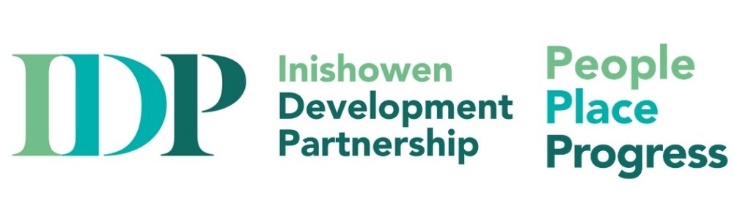 INISHOWEN DEVELOPMENT  PARTNERSHIPImportantYou can either print out this application form and complete with black pen, or use Adobe Acrobat to complete this form electronically.Instructions on completing application form electronically:  Save the document to your computer Fill in all relevant text areasSave your application as you complete each section Once completed, attach the PDF to an email and return to ALONG with your coverletter and your CV to enquiries@inishowen.ieNote: Apple MAC users, do not use Preview to complete this form, thank you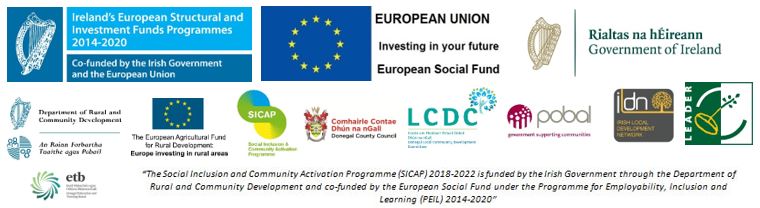 Social Enterprise Officer (PT)This Application Form, when completed, should be returned with your Cover letter and CV by email to enquiries@inishowen.ie	Closing Date:	     Friday 10th September 2021 at 12 noon.All applicants should note that the proposed interview date is in the week beginning September 13th, 2021.Salary scale for this position is €34,939 pro rata. Shortlisting will apply and a panel may be formed for future positions in this area of work.Surname (Block Capitals):- 	____________________________________________________________________First Name (Block Capitals):-	____________________________________________________________________Address (for correspondence):-__________________________________________________________________Permanent Address (if different) _________________________________________________________________Telephone No:- 	Home: __________________________Work: ____________________________________Mobile: _________________________ E-mail Address: ___________________________Do you require any special facilities/arrangements if called for interview: YES/NO. If yes, please specify:_______________________________________________________________________________________How did you hear about this position:Word of Mouth     Local Newspaper        IDP Website      IDP Job Club   Intreo              Social Media(Facebook)	ActiveLink  Do you hold a full driving licence?	____________________________________________________ Do you have access to a car? 		_____________________________________________PARTICULARS OF EDUCATIONEDUCATION/QUALIFICATIONS OBTAINED (Start with most recent)RECORD OF EMPLOYMENT EXPERIENCE TO DATEN.B. 	PLEASE COMPLETE PAGE NUMBERS 3 & 4 IN FULL.PLEASE ALSO SUBMIT A CURRICULUM VITAERECORD OF EMPLOYMENT EXPERIENCE TO DATEN.B. 	PLEASE COMPLETE PAGE NUMBERS 3 & 4 IN FULL.PLEASE ALSO SUBMIT A CURRICULUM VITAEDetails of Relevant Experience What about the role of Social Enterprise Officer aligns with your work experience to date? Please refer to any specific projects you have been involved in for particular social enterprises/community groups.(ii) Give examples of your experience of community work and or social enterprise support in the following areas:- capacity building supports, enterprise development, facilitation skills, governance compliance, network development and writing funding applications.?(iii) Please outline your knowledge of support networks for social enterprise.iv) Please indicate your experience in developing responses to needs identified by community groups or emerging social enterprises outlining the steps involved and what you considered successful.v) What is your awareness of the policy context for social enterprise nationally and internationally. vi) Please outline our experience of policy development or marketing work? (vi) Level of IT Skills: Please outline your ICT skills and experience e.g MS Office Suite; particularly MS Word, EXCEL, Access, and PowerPoint, and CRM systems you have used)Please tick below to indicate competency with the followingPeriod of Notice – How soon after an offer of employment could you take up employment?  _____________________________________________________________________________________PLEASE PROVIDE THE NAMES OF TWO RESPONSIBLE PERSONS AS REFEREES, TO WHOM YOU ARE WELL KNOWN BUT NOT RELATED.(IF YOU ARE IN EMPLOYMENT, ONE OF THE REFEREES SHOULD BE AN EXISTING EMPLOYER)NAME:- ________________________    	NAME:- 	________________________________ADDRESS:-_____________________ 		ADDRESS:-    __________________________________	        _____________________    	                        __________________________________	         ____________________                   	           _________________________________Phone No. _______________________ 	Phone No.      _________________________________Email Address:_____________________	 Email Address:________________________________					Before signing this Form please ensure that you have replied fully to all questions.I, the undersigned, HEREBY DECLARE, all the foregoing particulars to be true.Signature of Applicant:	__________________________________________________________ 		Date: 				____________________________ PLEASE SUBMIT YOUR CURRICULUM VITAE WITH THIS APPLICATION.Candidates may be shortlisted on the basis of information given in this Application Form, Coversheet and CV. ** Friday 10th September 2021 at 12 noonAll applicants should note that the proposed interview date is in the week beginning September 13th, 2021Salary scale for this position is €34,939 pro rata. Shortlisting will apply and a panel may be formed for future positions in this area of work.Inishowen Development Partnership is an equal opportunities employer and welcomes applications from all sections of society. The appointment is subject to normal recruitment procedures including Garda/Police Vetting.RECEIPT OF APPLICATION – Candidates who send their Applications & CVs by email should allow sufficient time to ensure receipt by IDP, not later than the latest date and time for acceptance.N.B. CANVASSING BY OR ON BEHALF OF THE APPLICANT WILL AUTOMATICALLY DISQUALIFY.(vii) Additional/Relevant Information: Please use this section to detail any other information you feel would be relevant to your application. You are encouraged to include experience of any voluntary/unpaid activities that you have been involved in. If including qualifications, please state the date they were obtained and the grade /level achieved. Attach and label any additional sheets used.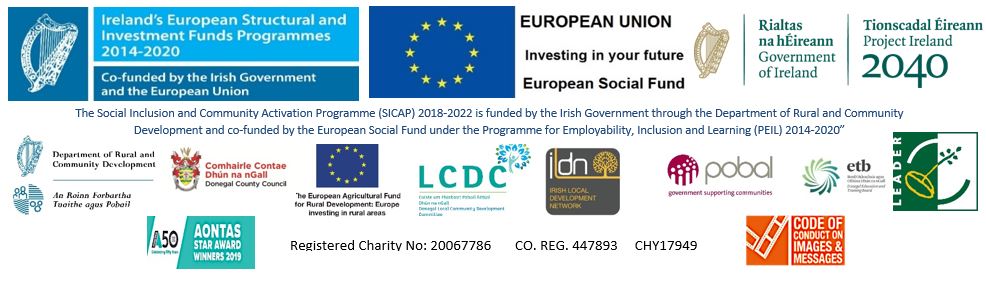 School, College, University attendedPeriodFrom To(Please indicate if Full-Time or Part-Time)Examinations taken indicating which level e.g Level 7, 8 etc(with dates)Results (Grade Obtained 1, 2.1 …Pass)EmployerPeriod of Employment  To    From and Reason for LeavingPosition HeldDuties/ResponsibilitiesEmployerPeriod of EmploymentTo    From and Reason for LeavingPosition HeldDuties/ResponsibilitiesIn relation to the employment record you have supplied please give details of your experience in the following areas. You should ensure that the example(s) you use is from a recent period in your employment which you feel most equips you for this position. No KnowledgeBasic KnowledgeGood KnowledgeExtensively UsedDatabases (e.g., MS Access)Accounting Package File ManagementPresentations (e.g., PowerPoint)Social MediaSpreadsheets (e.g., MS Excel)Website ManagementWord ProcessingFilm/Media Production